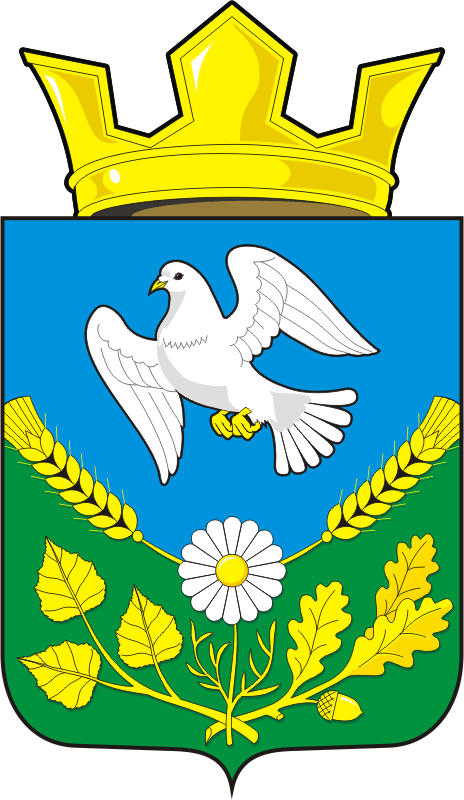 АДМИНИСТРАЦИЯ МУНИЦИПАЛЬНОГО ОБРАЗОВАНИЯ НАДЕЖДИНСКИЙ СЕЛЬСОВЕТ САРАКТАШСКОГО РАЙОНА ОРЕНБУРГСКОЙ ОБРАЗОВАНИЯ  РАСПОРЯЖЕНИЕс. Надеждинка     от 10.12.2018 г.                                                                                        № 21-рО проведении смотра-конкурса «Новогоднее настроение» на лучшее новогоднее оформление зданий предприятий, учреждений, торговых точек, придомовых территорий  сельского поселения          Повышения эстетического и художественного уровня новогоднего оформления района, создания праздничного настроения для жителей и гостей в новогодние и рождественские праздники:          1. Провести в период с 11 по 20 декабря 2018 года смотр-конкурс «Новогоднее настроение» на лучшее новогоднее оформление зданий предприятий, учреждений, торговых точек сельского поселения сельского поселения .          2. Утвердить Положение о проведении смотра-конкурса «Новогоднее настроение»  на лучшее новогоднее оформление зданий предприятий, учреждений, торговых точек сельского поселения согласно приложению № 1.          3. Утвердить состав оргкомитета по проведению смотра-конкурса «Новогоднее настроение» на лучшее новогоднее оформление зданий предприятий, учреждений, торговых точек  сельского поселения согласно       приложению № 2.4. Контроль за выполнением настоящего распоряжения оставляю за собой.5. Настоящее распоряжение вступает в силу со дня подписания .Глава администрации МО Надеждинский сельсовет                                     О.А. Тимко


 Разослано: в дело, прокуратуру района.Положение о проведении смотра-конкурса «Новогоднее настроение» на лучшее новогоднее оформление зданий предприятий, учреждений, торговых точек, придомовых территорий  сельского поселения Общие положения1.1. Настоящее положение определяет порядок проведения смотра-конкурса «Новогоднее настроение» (далее –смотр-конкурс) на лучшее новогоднее и рождественское оформление придомовых территорий, праздничное оформление и обустройство зон отдыха (для детей, молодёжи и старшего поколения), улиц, площадей, парков, зданий учреждений и предприятий.1.2. Цели смотра-конкурса:-создание праздничной атмосферы для жителей поселения в новогодние и рождественские праздники;- развитие творческой инициативы жителей, профилактики правонарушений среди несовершеннолетних;-повышение эстетической выразительности придомовых территорий жилых домов.1.2. Задачей смотра-конкурса является выявление лучших художественно-оформительских решений по созданию эстетически привлекательной новогодней среды в муниципальном  образовании.2. Условия и порядок проведения смотра-конкурса2.1.  Участниками смотра-конкурса являются все учреждения и предприятия муниципального образования Надеждинский сельсовет.2.2. Заявки на участие в смотре-конкурсе  подаются до 20 декабря 2018 года в администрации совета должны подать:- письменную заявку3. Подведение итогов смотра-конкурса3.1. Победители смотра-конкурса определяются решением оргкомитета, состав которого утверждён распоряжением главы района.3.2. Оргкомитет оценивает участников районного смотра-конкурса по 10-балльной шкале по следующим показателям:-оформление новогодних ёлок;-праздничное оформление зданий предприятий, учреждений, торговых точек.-праздничное оформление придомовых территорий (использование современных средств освещения, иллюминация, праздничное оформление жилых домов, наличие поздравительных открыток и плакатов;-уникальность, оригинальность, сказочность (фантастичность) новогоднего оформления фасадов зданий (в т.ч. вывесок, витрин, стендов и др.) и их обозрение;- использование в новогоднем оформлении национальных традиций;- эстетичность, наличие гармонии цветового решения;-иллюминация, использование ночного освещения, в т.ч. подсветка зданий и др.;3.3. Победителями смотра-конкурса признаются участники, набравшие наибольшее количество баллов.Итоги районного смотра-конкурса подводятся не позднее 15 января 2019 года. Решение оргкомитета об итогах смотра-конкурса оформляется протоколом.3.4. Победители смотра-конкурса награждаются Дипломами администрации и памятными сувенирами.3.5. Расходы, связанные с проведением смотра-конкурса и награждением победителей осуществляются за счёт средств местного бюджета.ЗАЯВКАна участие в смотре-конкурсе «Новогоднее настроение» на лучшее новогоднее оформление зданий предприятий, учреждений, торговых точек, придомовых территорий  сельского поселенияполное наименование сельского поселения ______________________________________________________________________________________________________________________________________в лице _______________________________________________________                                             (ф.и.о. руководителя )Месторасположение объекта__________________________________________                                                                               (адрес)Руководитель______________________________                                                                               (подпись)Дата подачи заявки_________________Составоргкомитета по проведению смотра-конкурса «Новогоднее настроение» на лучшее новогоднее оформление зданий предприятий, учреждений, торговых точек, придомовых территорий  сельского поселенияполное наименование сельского поселения сельского поселения Приложение № 1к распоряжению главы сельсовета от 11.12.2018  № 21-р Приложение к Положению о проведении смотра-конкурса «Новогоднее  настроение»                            Приложение № 2к распоряжению главы сельсовета от 11.12.2018  № 21-р1.Тимко Оксана Анатольевна-председатель оргкомитета, глава сельсовета;2.Логинов Александр Николаевич-заместитель председателя оргкомитета, управляющий отделения «Надеждинское»;3.Хакимова Светлана Яковлевна -секретарь оргкомитета, депутат Совета депутатов.Члены оргкомитетаЧлены оргкомитетаЧлены оргкомитетаЧлены оргкомитета1.Андрейчева Надежда Ивановна-Председатель Совета женщин, депутат Совета депутатов;2.Лигостаева Надежда Антоновна-Председатель Совета ветеранов;3Сметанин Сергей ГеннадьевичСтароста с. Яковлевка;4Тимко Наталья Владимировна-Депутат Совета депутатов;5Никитина Ирина Станиславовна-Председатель комиссии по делам несовершеннолетних и защите их прав, директор ДК с. Надеждинка.